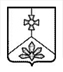 О внесении изменений в постановлениеадминистрации Кавалеровского муниципальногорайона от 24.03.2015 г. № 176 «Об утверждении муниципальной программы «Комплексные меры профилактики правонарушений, экстремизма и терроризма, незаконного потребления наркотических средств и психотропных веществ в Кавалеровском муниципальном районена 2016- 2018 годы»(в редакции постановлений от 28.09.2015 № 534, от 10.03.2016 № 58)            На основании Устава Кавалеровского муниципального района, в соответствии с постановлением администрации Кавалеровского муниципального района от 02 октября  2013 года N 444 «Об утверждении Порядка принятия решений о разработке, формирования, реализации и проведения оценки эффективности реализации муниципальных программ Кавалеровского муниципального района» администрация Кавалеровского муниципального района ПОСТАНОВЛЯЕТ:1. Внести в постановление администрации Кавалеровского муниципального районаот 24.03.2015 № 176 «Об утверждении муниципальной программы «Комплексные меры профилактики правонарушений, экстремизма и терроризма, незаконного потребления наркотических средств и психотропных веществ в Кавалеровском муниципальном районе на 2016- 2018 годы» (в редакции постановлений от 28.09.2015 № 534, от 10.03.2016 № 58)   следующие изменения и дополнения:1.1. Приложение № 2 к муниципальной программе«Комплексные меры профилактики правонарушений, экстремизма и терроризма, незаконного потребления наркотических средств и психотропных веществ в Кавалеровском муниципальном районе на 2016- 2018 годы» дополнить строкой: 1.2Приложение № 3 к муниципальной программе«Комплексные меры профилактики правонарушений, экстремизма и терроризма, незаконного потребления наркотических средств и психотропных веществ в Кавалеровском муниципальном районе на 2016- 2018 годы» дополнить строкой: 1.3 Строку 3.2.2 Приложения № 3 к муниципальной программе«Комплексные меры профилактики правонарушений, экстремизма и терроризма, незаконного потребления наркотических средств и психотропных веществ в Кавалеровском муниципальном районе на 2016- 2018 годы»в следующей редакции:1.4 Приложение № 5 к муниципальной программе«Комплексные меры профилактики правонарушений, экстремизма и терроризма, незаконного потребления наркотических средств и психотропных веществ в Кавалеровском муниципальном районе на 2016- 2018 годы» дополнить строкой: 1.5 Строку 3.2.2 Приложения № 5 к муниципальной программе«Комплексные меры профилактики правонарушений, экстремизма и терроризма, незаконного потребления наркотических средств и психотропных веществ в Кавалеровском муниципальном районе на 2016- 2018 годы»в следующей редакции:2. В связи с упразднением Федеральной службы Российской Федерации по контролю за оборотом наркотиковпо всему тексту постановления исключить слова: «1-ое отделение Арсеньевского МРО УФСКН по Приморскому краю» (в соответствующих падежах);3. Опубликовать данное постановление в средствах массовой информации.4. Контроль заисполнением настоящего постановления возложить на исполняющего обязанности заместителя главы администрации Кавалеровского муниципального района А.В. Батуру. Глава Кавалеровского муниципальногорайона - глава администрацииКавалеровского муниципального  района					С.Ю. Зайцев3.2.11Приобретение наборов полосок иммунохромотографических для выявления 5-ти наркотических соединений в моче.Отдел общественной безопасности администрации20162018Выявление лиц, употребляющих наркотические веществаувеличение численности лиц, вовлечённых в потребление наркотиковнепосредственная связь с показателями 8,9,103.2.11Приобретение наборов полосок иммунохромотографических для выявления 5-ти наркотических соединений в моче.ответственный исполнитель/соисполнительотдел общественной безопасности администрации районахххх8,5--3.2.2Проведение  комплексной оперативно-профилактической операции «Мак» и иных плановых мероприятий, направленные на обнаружение незаконных посевов наркокультур, уничтожение очагов произрастания дикорастущей конопли совместно с сотрудниками МОМВД России  Кавалеровский, 1-го отделения Арсеньевского МРО УФСКН по ПКответственный исполнитель/соисполнительотдел общественной безопасности администрации районахххх6,515,015,03.2.11Приобретение наборов полосок иммунохромотографических для выявления 5-ти наркотических соединений в моче.Отдел общественной безопасности администрации 20162016Выявление лиц, употребляющих наркотические вещества8,53.2.2Проведение  комплексной оперативно-профилактической операции «Мак» и иных плановых мероприятий, направленные на обнаружение незаконных посевов наркокультур, уничтожение очагов произрастания дикорастущей конопли совместно с сотрудниками МОМВД России  Кавалеровский, 1-го отделения Арсеньевского МРО УФСКН по ПКОтдел общественной безопасности администрации 20162016Пресечение незаконного оборота наркотических веществ6,5